Отчёт о проведении недели профориентациис 3 по 10 марта 2022года «Будущее-это ты!» в МБОУ «Коркмаскалинская СОШ им. М-Загира Баймурзаева»25.03.2022г.     Важнейшая задача школы – формирование полноценных граждан своей страны. От решения этой задачи во многом зависит, чем будут заниматься повзрослевшие школьники в будущем, какую профессию они выберут, где будут работать. Основным направлением работы школы по профориентации является подготовка обучающихся к сознательному профессиональному самоопределению. Профессиональное самоопределение обучающихся – приоритетная задача воспитательной работы в школе. Эта задача стала еще более актуальной, ведь, по сути, предварительный выбор профессии, обучающийся должен сделать уже к окончанию 9 класса. К сожалению, чаще всего мы наблюдаем картину недостаточно осознанного выбора – вслед за друзьями, по совету родителей, “куда проще поступить” и т.п. Естественно, очень сложно ориентироваться в огромном разнообразии профессий. Нужно понять:- содержание разных профессий; требования, которые они предъявляют к человеку; -суметь реально оценить свои возможности, способности, интересы.   В общем, выбор профессии можно сравнить с решением сложной творческой задачи, причем задачи со многими неизвестными. Опыт показывает, что даже обилие информации о профессиях и о самом себе не дает подростку каких-то новых оснований выбора, он не знает, как ее использовать.   В рамках недели профориентации в начальной школе были проведены различные мероприятия:- в школе был оформлен стенд по профориентации, где представлены материалы для обучающихся и в помощь классному руководителю, справочно-информационные материалы о ВУЗах, колледжах, профессиональных лицеях.- В течение недели проведены классные часы с обучающимися «Уважение к людям труда», «Есть такая профессия – Родину защищать». На занятиях проводилось анкетирование, в классах обсуждалась специфика профессий, выявлялся интерес и профессиональный выбор каждого обучающегося. Надо помнить: Выбор профессии - выбор будущего!  - Учителя начальных 2В и 2Г классов провели с обучающимися викторину «Все профессии важны – выбирай на вкус!». В увлекательной форме ребята узнали о факторах, влияющих на выбор профессии, знакомились с типологией и различными характеристиками профессий, получили некоторые советы и рекомендации по данной теме. Небольшой тест помог ребятам узнать, к какому типу профессии они склонны, а какой вид деятельности им противопоказан. Выбор профессии – сложный и ответственный шаг в жизни каждого человека. Он напоминает точку отправления в маршруте будущей жизни, чем удачнее сделан выбор, тем интереснее, насыщеннее и успешней будет жизненный путь. Ориентация обучающихся в океане человеческих занятий является важнейшим звеном социальной адаптации и становлении успешной личности ученика в будущем.- Была проведена выставка рисунков на тему «Все профессии важны» среди обучающихся начальных классов с целью расширения у детей знаний о мире профессионального труда, актуализации уже имеющихся знаний о профессиях, воспитания уважения к труду, людям любой профессии, интеллектуальных и творческих возможностей обучающихся. 32 ученика нашей школы, в рисунках, показали своё уважительное и доброе отношение к людям разных профессий. Счастлив тот человек, который занимается любимым делом, кто правильно выбрал себе профессию. О таком человеке говорят, что он на своём месте или у него «золотые» руки.         В целом Неделя профориентации прошла успешно и принесла положительные результаты, помогла многим обучающимся найти ответы на интересующие их вопросы по профессиональному самоопределению, узнать новое о мире профессий, о популярных и не очень на сегодняшний день видах труда, о сложностях, которые таят в себе многие профессии. Были озвучены и даны определения таким важным понятиям, как «ПРОФПРИГОДНОСТЬ» и «ПРИЗВАНИЕ». Все мероприятия, проведенные в течение недели, способствовали развитию профессионального интереса у детей, а также расширению представлений обучающихся о мире профессий.Заместитель директора по ВРАрсланбекова Н.А.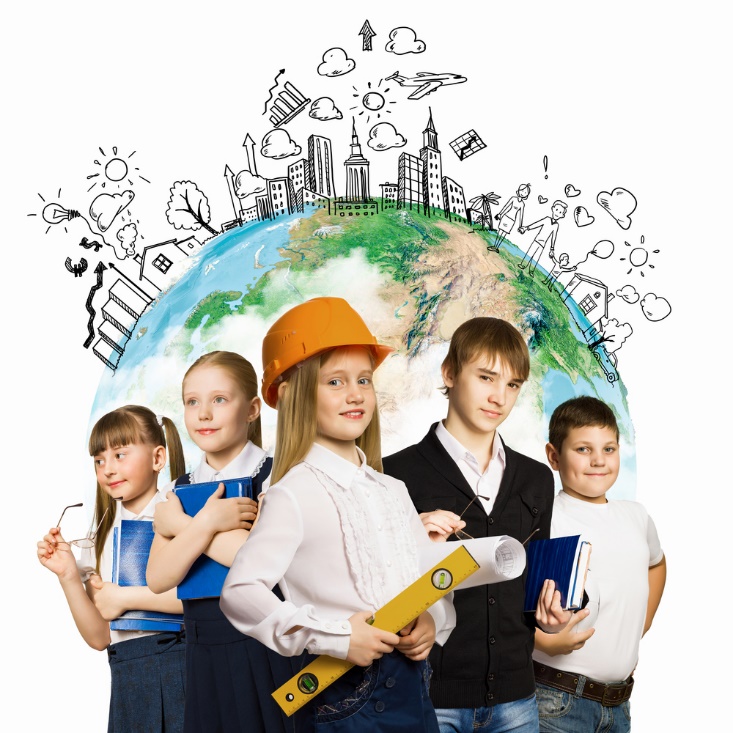 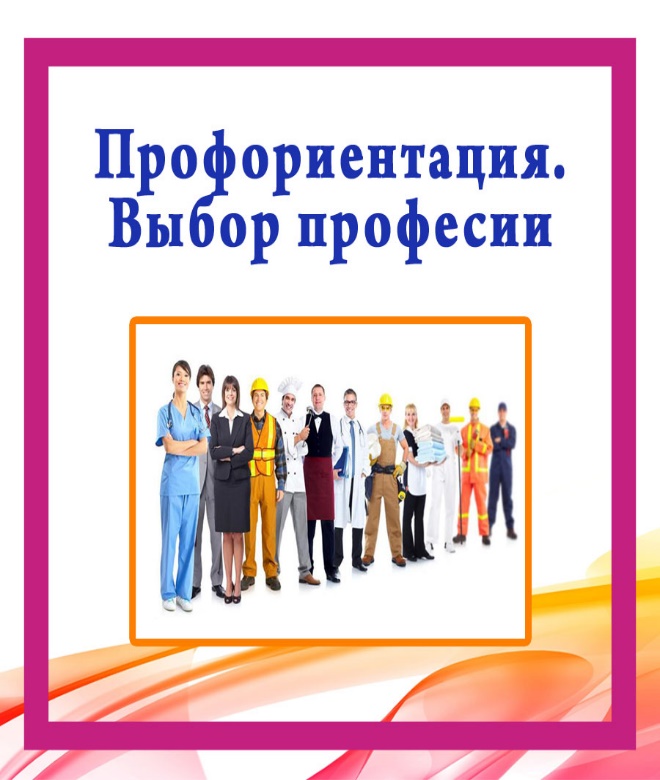 